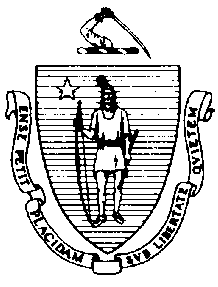 The Commonwealth of MassachusettsExecutive Office of Health and Human ServicesDepartment of Public HealthBureau of Environmental HealthCommunity Sanitation Program180 Beaman Street, West Boylston, MA 01583Phone: 508-792-7880 Fax: 508-792-7706TTY: 508-835-9796January 25, 2016Peter J. Koutoujian, SheriffMiddlesex County Sheriff’s Office400 Mystic AvenueMedford, MA 02155Re: Facility Inspection – Middlesex County Jail and House of Corrections, BillericaDear Sheriff Koutoujian:In accordance with M.G.L. c. 111, §§ 5, 20, and 21, as well as Massachusetts Department of Public Health (Department) Regulations 105 CMR 451.000: Minimum Health and Sanitation Standards and Inspection Procedures for Correctional Facilities; 105 CMR 480.000: Minimum Requirements for the Management of Medical or Biological Waste (State Sanitary Code, Chapter VIII); 105 CMR 590.000: Minimum Sanitation Standards for Food Establishments (State Sanitary Code Chapter X); the 1999 Food Code; 105 CMR 520.000 Labeling; and 105 CMR 205.000 Minimum Standards Governing Medical Records and the Conduct of Physical Examinations in Correctional Facilities; I conducted an inspection of the Middlesex County Jail and House of Corrections on January 12, 13, and 14, 2016 accompanied by Captain William Buckley, EHSO and Amy Riordan, Community Sanitation Program. Violations noted during the inspection are listed below including 86 repeat violations:HEALTH AND SAFETY VIOLATIONS(* indicates conditions documented on previous inspection reports)CHECKPOINT BUILDINGCheckpointFC 4-602.12(B)	Cleaning of Equipment and Utensils; Frequency: Interior of microwave oven dirtyFemale Bathroom105 CMR 451.110(A)	Hygiene Supplies at Toilet and Handwash Sink: No soap at handwash sink Male Bathroom	No Violations NotedJanitor’s Closet105 CMR 451.130	Plumbing: Plumbing not maintained in good repair, drain cover missing on slop sinkNEW BUILDINGLobbyWater Fountain105 CMR 451.130	Plumbing: Plumbing not maintained in good repair, water fountain not draining properlyFemale Bathroom	No Violations NotedMale Bathroom	No Violations NotedJanitor’s Closet105 CMR 451.353*	Interior Maintenance: Debris in slop sink105 CMR 451.353	Interior Maintenance: Mop in bucketAdministration WingFemale Bathroom	No Violations NotedMale Bathroom	No Violations NotedJanitor’s Closet105 CMR 451.353	Interior Maintenance: Mop in slop sinkKitchenette	No Violations NotedCentral ControlFC 4-903.11(A)(2)	Protection of Clean Items, Storing: Single-service items not protected from contamination, disposable silverware left uncoveredBathroom105 CMR 451.123	Maintenance: Floor dirty105 CMR 451.123	Maintenance: Walls dirtyAttorney Visit HallwayFemale Bathroom	No Violations NotedJanitor’s Closet105 CMR 451.353	Interior Maintenance: Mop in bucket105 CMR 451.353	Interior Maintenance: Standing water in bucketMale Bathroom	No Violations NotedVisiting Control RoomFC 4-602.12(B)*	Cleaning of Equipment and Utensils; Frequency: Interior of microwave oven dirtyInmate Bathroom105 CMR 451.110(A)	Hygiene Supplies at Toilet and Handwash Sink: No paper towels at handwash sink 105 CMR 451.123	Maintenance: Floor dirtyUrinalyses Room	No Violations NotedEntrance Hallway for Pod A & BNurse’s Station	No Violations NotedFemale Bathroom	No Violations NotedMale Bathroom	No Violations NotedJanitor’s Closet	No Violations NotedCaseworker’s Office	No Violations NotedPod ACommon Area105 CMR 451.130	Plumbing: Plumbing not maintained in good repair, exterior of water fountain damagedStorage Cage (Barber Shop)105 CMR 451.110(A)*	Hygiene Supplies at Toilet and Handwash Sink: No paper towels at handwash sink # 1105 CMR 451.353	Interior Maintenance: Floor paint damaged Janitor’s Closet105 CMR 451.130	Plumbing: Plumbing not maintained in good repair, backflow preventer rusted105 CMR 451.130	Plumbing: Plumbing not maintained in good repair, backflow preventer leakingStorage Room	No Violations NotedLower Level Shower Area	105 CMR 451.123	Maintenance: Floor dirty outside shower # 5Lower Cells105 CMR 451.130	Plumbing: Plumbing not maintained in good repair, hot water continually running in 
cell # 1-08, 1-24, and 1-28105 CMR 451.113	Toilet and Handwashing Sink in Locked Cells: No hot running water in locked 
cell # 1-19105 CMR 451.124	Water Supply: Insufficient water supply in quantity and pressure at handwash sink in   cell # 1-19105 CMR 451.123	Maintenance: Handwash sink dirty in cell # 1-06 and 1-32105 CMR 451.130	Plumbing: Plumbing not maintained in good repair, handwash sink not draining properly in cell # 1-24, 1-30, 1-31, and 1-32105 CMR 451.353	Interior Maintenance: Floor dirty in cell # 1-29, 1-30, and 1-32Upper Level Shower Area105 CMR 451.123	Maintenance: Ceiling vents outside showers dusty105 CMR 451.123	Maintenance: Debris on floor in shower # 4105 CMR 451.123	Maintenance: Walls dirty outside shower # 1 and 4105 CMR 451.123	Maintenance: Soap scum on walls in shower # 1, 3, and 4105 CMR 451.123	Maintenance: Soap scum on floor in shower # 1, 2, 3, and 4105 CMR 451.123	Maintenance: Mold observed on ceiling in shower # 1Upper Cells105 CMR 451.353*	Interior Maintenance: Floor tiles missing outside cell # 2-09 through 2-20105 CMR 451.353	Interior Maintenance: Floor tiles missing outside cell # 2-22 through 2-24105 CMR 451.130	Plumbing: Plumbing not maintained in good repair, hot water continually running in 
cell # 2-02, 2-03, 2-09, and 2-15105 CMR 451.140	Adequate Ventilation: Inadequate ventilation, wall vent blocked in cell # 2-05, 2-18, and 2-22105 CMR 451.353	Interior Maintenance: Floor paint damaged in cell # 2-23Pod BCommon Area	No Violations NotedCounselor’s Office 	No Violations NotedStorage Cage (Barber Shop)105 CMR 451.110(A)*	Hygiene Supplies at Toilet and Handwash Sink: No paper towels at handwash sink # 1Janitor’s Closet	No Violations NotedStorage Room (Small)105 CMR 451.353	Interior Maintenance: Wet mop stored in bucketStorage Room (Large)105 CMR 451.353	Interior Maintenance: Wet mop stored in bucket105 CMR 451.353	Interior Maintenance: Standing water in mop bucketLower Level Shower Area	105 CMR 451.130		Plumbing: Plumbing not maintained in good repair, shower # 4 out-of-order105 CMR 451.123	Maintenance: Walls dirty outside shower # 2 and 5105 CMR 451.123	Maintenance: Soap scum on walls in shower # 1Lower Cells	105 CMR 451.130	Plumbing: Plumbing not maintained in good repair, hot water continually running in 
cell # 1-11105 CMR 451.130	Plumbing: Plumbing not maintained in good repair, toilet leaking in cell # 1-01105 CMR 451.140	Adequate Ventilation: Inadequate ventilation, wall vent blocked in cell # 1-06, 1-11, 
1-20, and 1-29105 CMR 451.353	Interior Maintenance: Floor paint damaged in cell # 1-25Upper Level Shower Area	105 CMR 451.123*	Maintenance: Walls dirty in shower # 3105 CMR 451.123	Maintenance: Walls dirty in shower # 1105 CMR 451.123	Maintenance: Floor dirty in shower # 3Upper Cells105 CMR 451.113	Toilet and Handwashing Sink in Locked Cells: No cold running water in locked 
cell # 2-20105 CMR 451.130	Plumbing: Plumbing not maintained in good repair, water continually running in 
cell # 2-20 and 2-23105 CMR 451.140	Adequate Ventilation: Inadequate ventilation, wall vent blocked in cell # 2-07, 2-21, and 2-28Entrance Hallway for Pod C & DNurse’s Station	No Violations NotedFemale Bathroom	No Violations NotedMale Bathroom	No Violations NotedOffice	No Violations NotedPod CCommon Area	No Violations NotedStorage Cage (Barber Shop)105 CMR 451.123	Maintenance: Urinal dirty105 CMR 451.123	Maintenance: Sink dirty105 CMR 451.110(A)	Hygiene Supplies at Toilet and Handwash Sink: No paper towels at handwash sinkJanitor’s Closet105 CMR 451.130*	Plumbing: Plumbing not maintained in good repair, drain cover missing from slop sinkStorage Room105 CMR 451.353	Interior Maintenance: Wet mop stored in bucketCounselor/Interview OfficeFC 4-602.12(B)	Cleaning of Equipment and Utensils; Frequency: Interior of microwave oven dirty105 CMR 451.353	Interior Maintenance: Floor dirtyMulti-Purpose Room	No Violations NotedLower Level Shower Area105 CMR 451.123	Maintenance: Soap scum on shower walls in shower # 1 and 5105 CMR 451.123	Maintenance: Walls dirty outside shower # 1 105 CMR 451.123	Maintenance: Floor dirty outside shower # 5Lower Cells105 CMR 451.123	Maintenance: Sink dirty in cell # 1-03Upper Level Shower Area105 CMR 451.123*	Maintenance: Walls dirty in shower # 3 and 4105 CMR 451.123	Maintenance: Walls dirty in shower # 5105 CMR 451.123*	Maintenance: Floor dirty in shower # 3 105 CMR 451.123	Maintenance: Floor dirty in shower # 2105 CMR 451.123	Maintenance: Ceiling vents dusty outside all showersUpper Cells105 CMR 451.140	Adequate Ventilation: Inadequate ventilation, wall vent blocked in cell # 1-02, 2-03, 
2-04, 2-08, 2-15, 2-22, and 2-26105 CMR 451.353	Interior Maintenance: Toilet paper on ceiling in cell # 2-10105 CMR 451.353	Interior Maintenance: Floor paint damaged in cell # 2-10Pod DCommon Area105 CMR 451.130	Plumbing: Plumbing not maintained in good repair, bubbler continually runningStorage Cage (Barber Shop)105 CMR 451.360	Protective Measures: Drain flies observedJanitor’s Closet105 CMR 451.130*	Plumbing: Plumbing not maintained in good repair, drain cover missing on slop sink105 CMR 451.360	Protective Measures: Drain flies observedMulti-Purpose RoomFC 4-903.11(A)(2)	Protection of Clean Items, Storing: Single-service items not protected from contamination, disposable silverware left uncoveredStorage Room	No Violations NotedLower Level Shower Area105 CMR 451.123	Maintenance: Drain flies observed in shower # 1, 2, and 5105 CMR 451.130	Hot Water: Shower water temperature recorded at 820F in shower # 1105 CMR 451.123	Maintenance: Light out in shower # 1, 3, and 5105 CMR 451.123	Maintenance: Floor dirty outside shower # 1Lower Cells105 CMR 451.130	Plumbing: Plumbing not maintained in good repair, water continually running in 
cell # 1-08, 1-10, 1-11, 1-14, 1-17, 1-21, 1-22, and 1-32Upper Level Shower Area105 CMR 451.123		Maintenance: Drain flies observed in shower # 1 and 3105 CMR 451.123	Maintenance: Walls dirty outside shower # 3 and 4Upper Cells105 CMR 451.130	Plumbing: Plumbing not maintained in good repair, water continually running in 
cell # 2-09, 2-11, 2-15, 2-18, 2-22, 2-25, and 2-26105 CMR 451.113	Toilet and Handwashing Sink in Locked Cells: No hot running water in locked 
cell # 2-11105 CMR 451.353	Interior Maintenance: Floor tiles missing outside cell # 2-03 and 2-10Pod FMedical Office	No Violations NotedAdministration Area	No Violations NotedFemale Staff Bathroom	Unable to Inspect – LockedJanitor’s Closet105 CMR 451.344*	Illumination in Habitable Areas: Light not functioning properly, light not working105 CMR 451.353	Interior Maintenance: Vent dustyMale Staff Bathroom	No Violations NotedBlockJanitor’s Closet105 CMR 451.353	Interior Maintenance: Vent dustyBarber Shop	No Violations NotedStorage	No Violations NotedLower Showers105 CMR 451.123	Maintenance: Floor dirty in shower # 7105 CMR 451.123	Maintenance: Walls dirty in shower # 7Lower Cells105 CMR 451.140	Adequate Ventilation: Inadequate ventilation, wall vent blocked in cell # 1-14, 1-28, and 1-29Assessment OfficeFC 4-903.11(A)(2)*	Protection of Clean Items, Storing: Single-service items not protected from contamination, utensils not coveredLibrary/Multi-Purpose Room	No Violations NotedCase Worker’s Office	No Violations NotedUpper Cells105 CMR 451.103	Mattresses: Mattress damaged in cell # 2-24105 CMR 451.140	Adequate Ventilation: Inadequate ventilation, wall vent blocked in cell # 2-20, 2-26, and 2-28Upper Showers	Unable to Inspect – In UseCommon Area	No Violations NotedDorm # 3 and 4 LandingMale Bathroom	No Violations NotedFemale Bathroom	Unable to Inspect - LockedJanitor’s Closet	No Violations NotedStorage/Med Pass	No Violations NotedMulti-Purpose HallwayStorage Room # 1 and 2	No Violations NotedClassroom A and B	No Violations NotedDorm # 3Sleeping Area	No Violations NotedCommon Area	No Violations NotedToilet Area105 CMR 451.130	Plumbing: Plumbing not maintained in good repair, toilet # 3 out-of-order105 CMR 451.124	Water Supply: Insufficient hot and cold water supply in quantity and pressure at handwash sink # 5 and 8105 CMR 451.117	Toilet Fixtures: Toilet fixture dirty in stall # 7Sink Area	No Violations NotedShower Area105 CMR 451.123*	Maintenance: Debris on floor in shower # 1105 CMR 451.123*	Maintenance: Wall dirty in shower # 1105 CMR 451.123	Maintenance: Soap scum on walls in shower # 2 and 8Janitor’s Closet	No Violations NotedCase Worker’s Office	No Violations NotedBarber Shop105 CMR 451.353	Interior Maintenance: Counter top damagedDorm # 4Medical Office	No Violations NotedClassroom # 2	No Violations NotedBarber Shop	No Violations NotedCase Worker’s Office	No Violations NotedJanitor’s Closet	No Violations NotedShower Area105 CMR 451.130	Plumbing: Plumbing not maintained in good repair, shower # 1 out-of-order105 CMR 451.123	Maintenance: Soap scum on walls in shower # 8Toilet Area105 CMR 451.130	Plumbing: Plumbing not maintained in good repair, toilet stall # 1 out-of-orderSink Area105 CMR 451.124	Water Supply: Insufficient hot water supply in quantity and pressure at handwash sink 
# 2, 3, and 4105 CMR 451.124	Water Supply: Insufficient cold water supply in quantity and pressure at handwash sink   # 1, 2, and 3Common Area	No Violations NotedSleeping Area	No Violations NotedE – PodAdministration AreaFemale Staff Bathroom	Unable to Inspect - LockedJanitor’s Closet105 CMR 451.353	Interior Maintenance: Standing water in mop bucketMale Staff Bathroom105 CMR 451.123	Maintenance: Handwash sink dirty105 CMR 451.123	Maintenance: Debris on floor105 CMR 451.123	Maintenance: Wall vent dusty Offices	Unable to Inspect - LockedNurse’s Station	No Violations NotedBlock105 CMR 451.353	Interior Maintenance: Main wall vent dustyJanitor’s Closet105 CMR 451.353	Interior Maintenance: Wet mop stored in bucket105 CMR 451.353	Interior Maintenance: Vent dustyBarber Shop105 CMR 451.110(A)*	Hygiene Supplies at Toilet and Handwash Sink: No paper towels at handwash sink 105 CMR 451.123	Maintenance: Handwash sink dirtySegregation Showers105 CMR 451.123*	Maintenance: Debris on floor in shower # 1 and 3105 CMR 451.123	Maintenance: Soap scum on bench in handicap shower 105 CMR 451.123	Maintenance: Wall dirty underneath hand dryerSegregation Cells105 CMR 451.117	Toilet Fixtures: Toilet fixtures dirty in cell # 1-03, 1-04, 1-06, 1-10, and 1-20105 CMR 451.123	Maintenance: Handwash sink dirty in cell # 1-13105 CMR 451.140	Adequate Ventilation: Inadequate ventilation, wall vent blocked in cell # 1-13, 1-14, 
1-19, 1-20, and 1-30105 CMR 451.353	Interior Maintenance: Wall paint damaged in cell # 1-30Classroom Assessment 	No Violations NotedLibrary	No Violations NotedCaseworker’s OfficeFC 4-602.12(B)*	Cleaning of Equipment and Utensils; Frequency: Interior of microwave oven dirtyFC 4-903.11(A)(2)	Protection of Clean Items, Storing: Single-service items not protected from contamination, disposable silverware not coveredUpper Cells105 CMR 451.140	Adequate Ventilation: Inadequate ventilation, wall vent blocked in cell # 2-06, 2-13, 
2-15, and 2-20Upper Showers105 CMR 451.123*	Maintenance: Debris on floor in shower # 7, 9, and 10105 CMR 451.123*	Maintenance: Floor dirty in shower # 5, 8, 9, and 10105 CMR 451.123	Maintenance: Floor dirty in shower # 7105 CMR 451.123	Maintenance: Soap scum on walls in shower # 1, 7, 8, 9, and 10105 CMR 451.123	Maintenance: Ceiling vent dusty in shower # 1, 3, 4, and 5Dorm # 1 and 2 LandingAdministration Office	No Violations NotedJanitor’s Closet105 CMR 451.130	Plumbing: Plumbing not maintained in good repair, drain cover not secured to slop sinkMale Staff Bathroom	No Violations NotedFemale Staff Bathroom	Unable to Inspect - LockedDorm # 1Storage/Med Pass	Unable to Inspect - LockedSleeping Area	No Violations NotedCommon Area	No Violations NotedToilet Area105 CMR 451.124	Water Supply: Insufficient hot and cold water supply in quantity and pressure at handwash sink # 8105 CMR 451.126	Water Supply: No cold water supplied to handwash sink # 6Sink Area	No Violations NotedShower Area105 CMR 451.123*	Maintenance: Walls dirty in shower # 1105 CMR 451.123	Maintenance: Walls dirty in shower # 2 and 3Janitor’s Closet105 CMR 451.353	Interior Maintenance: Vent dustyCase Worker’s Office	No Violations NotedBarber Shop	No Violations NotedDorm # 2Medical Office	No Violations NotedClassroom # 1	No Violations NotedBarber Shop105 CMR 451.360	Protective Measures: Drain flies observed105 CMR 451.123	Maintenance: Handwash sink dirtyCase Worker’s Office	No Violations NotedJanitor’s Closet	No Violations NotedShower Area105 CMR 451.123*	Maintenance: Walls dirty in shower # 6 and 7105 CMR 451.123	Maintenance: Walls dirty in shower # 3 and 5105 CMR 451.123*	Maintenance: Floor dirty in shower # 6 and 7105 CMR 451.123	Maintenance: Floor dirty in shower # 5105 CMR 451.130	Plumbing: Plumbing not maintained in good repair, shower # 1 out-of-orderToilet Area105 CMR 451.130	Plumbing: Plumbing not maintained in good repair, toilet # 3 and 8 out-of-order105 CMR 451.123	Maintenance: Debris on floor in toilet stall # 2105 CMR 451.117	Toilet Fixtures: Toilet fixtures dirty in stall # 2 and 5105 CMR 451.126	Water Supply: No hot water supplied to handwash sink # 1105 CMR 451.124	Water Supply: Insufficient cold water supply in quantity and pressure at handwash 
sink # 1Sink Area	No Violations NotedCommon Area	No Violations NotedSleeping Area	No Violations NotedIntake and DischargeAdministrative Office	No Violations Noted	Desk Area	No Violations NotedSally Port	No Violations NotedShake Room # 1 & 2	No Violations NotedBreak Room105 CMR 451.353	Interior Maintenance: Table damaged105 CMR 451.353	Interior Maintenance: Area around coffee pot dirtyHolding Cell # 1 & 2	No Violations NotedInstitutional Property	No Violations NotedHolding Cell # 1-6105 CMR 451.123	Maintenance: Handwash sink dirty in cell # 1, 4, and 6105 CMR 451.117	Toilet Fixtures: Toilet fixtures dirty in cell # 1, 4, and 6Old Shower Room # 1		No Violations NotedHolding Tank # 2105 CMR 451.117	Toilet Fixtures: Toilet fixture dirtyFemale Bathroom	No Violations NotedMale Bathroom	No Violations NotedJanitor’s Closet	No Violations NotedInmate Property Room	No Violations NotedA & B Hall EntranceJanitor’s Closet	Unable to Inspect - LockedHall A	No Violations NotedTeacher’s Office	Unable to Inspect - LockedHall B	No Violations NotedFood Service AreaStaff Dining RoomFC 4-501.11(B)*	Maintenance and Operation, Equipment: Equipment components not maintained in a state of good repair, refrigerator handle damagedMale Bathroom	No Violations NotedFemale Bathroom	No Violations NotedAdministrative Office	No Violations NotedMain KitchenHandwash Sink # 1	No Violations NotedJanitor’s Closet	No Violations NotedFreezer # 1FC 6-501.12(A)	Maintenance and Operation; Cleaning: Facility not cleaned properly, spilled food observed on floorIce Machine # 1FC 4-501.11(A)	Maintenance and Operation, Equipment: Equipment not maintained in a state of good repair, ice machine # 1 out-of-orderDiet Food Prep Area	No Violations NotedMcCall Refrigerator # 1No Violations NotedSpice Cabinet	No Violations NotedWalk-in Refrigerator # 2	No Violations NotedIce Machine # 2FC 4-501.11(A)	Maintenance and Operation, Equipment: Equipment not maintained in a state of good repair, ice machine leakingFC 4-602.13	Cleaning of Equipment and Utensils, Frequency: Nonfood-Contact Surfaces dirty, 	exterior of ice machine dirtyTray Prep AreaNo Violations NotedHandwash Sink # 10	No Violations NotedFollett Ice MachineFC 6-501.114(A)	Maintenance and Operations; Maintaining Premises: Nonfunctional ice machine not repaired or removed from premisesFood Prep AreaNo Violations NotedWarmer # 1 & 2FC 4-501.11(B)	Maintenance and Operation, Equipment: Equipment components not maintained in a 	state of good repair, gasket damaged on warmer # 2Grease Hood Area	No Violations NotedButcher Prep Table	No Violations NotedPrep Sink # 8	No Violations NotedSteam Hood Area	No Violations NotedHandwash Sink # 4	No Violations NotedVegetable Prep and Sink Area	No Violations NotedCutting Area	No Violations NotedHandwash Sink # 5	No Violations NotedWalk-in Refrigerator # 2	No Violations NotedBack KitchenHeater # 1-4	No Violations NotedDry Goods Bins	No Violations NotedBaking Area	No Violations NotedHandwash Sink # 3	No Violations NotedServe Line # 2FC 6-501.111(B)	Maintenance and Operations; Pest Control: Flies observed in serve line # 2 areaMechanical Warewash AreaFC 6-501.111(B)*	Maintenance and Operations; Pest Control: Flies observed FC 6-501.12(A)*	Maintenance and Operation; Cleaning: Facility not cleaned properly, debris on floor near food digesterFC 6-501.11	Maintenance and Operation; Repairing: Facility not in good repair, floor tiles damaged underneath tablesMechanical Warewash MachineFC 6-501.111(B)*	Maintenance and Operations; Pest Control: Flies observedFood DigesterFC 6-304.11*	Ventilation; Mechanical: Area not properly ventilated, strong odors around digesterFC 6-201.11	Design, Construction and Installation: Floor not easily cleanable, floor tiles damaged around food digesterFront Kitchen Pots & Pans SinkFC 4-903.11(A)(2)	Protection of Clean Items, Storing: Single-service items not protected from contamination, disposable silverware left uncoveredRack Spray Area	No Violations NotedStaff Bathroom	No Violations NotedInmate BathroomFC 5-205.15(B)	Plumbing System, Operations and Maintenance: Plumbing system not maintained in 	good repair, low cold water pressure at handwash sinkFC 7-101.11	Poisonous or Toxic Materials; Original Containers: Cleaning chemicals not labeled 	properly, original manufactures label missing on chemical spray bottleSupply Room # 1 (Culinary Arts Supply Room)	No Violations NotedKitchen Staff Break Room	No Violations NotedSupply Room # 2 (Dry Storage Room)	No Violations NotedChemical Storage Cabinet	No Violations NotedDaily Cleaning Supply Cabinet	No Violations NotedCulinary Arts Storage Cabinet	No Violations NotedLoading DockFC 6-202.15(A)(2)*	Design, Construction, and Installation; Functionality: Outer door not weather and 
vermin tightSpare Kitchen Equipment RoomFC 6-501.12(A)	Maintenance and Operation; Cleaning: Facility not cleaned properly, ceiling vent dustyKitchen SurplusFC 3-305.11(A)(3)	Preventing Contamination from Premises: Food stored in an inappropriate location, 	boxes of coffee stored less than 6 inches from the floorCulinary Arts Program KitchenClassroom	No Violations NotedMcCall Refrigerator	No Violations NotedProofers	No Violations NotedWalk-in FreezerNo Violations NotedHood Area	No Violations NotedHandwash Sink 	No Violations Noted3-Bay Sink	No Violations NotedPrep Sink105 CMR 451.383(B)	Fire Safety System: Facility not in compliance with 780 CMR Massachusetts Building Code provisions for fire safety, items stored within 18 inches of the ceilingPrep Tables	No Violations NotedWalk-in Refrigerator	No Violations NotedHealth Service UnitISO # 1 & 2105 CMR 451.353	Interior Maintenance: Floor dirty in ISO # 2Nurse’s PantryFC 4-101.16	Materials for Construction and Repair; Multiuse: Sponges used in pantry105 CMR 451.110(A)	Hygiene Supplies at Toilet and Handwash Sink: No paper towels at handwash sink Janitor’s Closet	No Violations NotedRisk Cell # 1 & 2	No Violations NotedPrivate Rooms # 1-4	No Violations NotedWard A	No Violations NotedHandicap Shower Room105 CMR 451.123	Maintenance: Drain flies observed105 CMR 451.123	Maintenance: Soap scum on walls in shower Nurse’s Station and Bathroom	No Violations NotedCleaning Utility Room	No Violations NotedStorage Room # 1	No Violations NotedStorage Room # 2	No Violations NotedHolding	No Violations NotedWard B105 CMR 451.130	Plumbing: Plumbing not maintained in good repair, water continually running on 
toilet fixture # 2Treatment Room # 1	No Violations NotedInmate Bathroom105 CMR 451.123		Maintenance: Debris on floorTreatment Room # 2	No Violations NotedMedical Waste Storage	No Violations NotedPhysical Therapy (Treatment Room # 4)	No Violations NotedDental Room	No Violations NotedPharmacy	No Violations NotedJanitor’s Closet105 CMR 451.130	Plumbing: Plumbing not maintained in good repair, red colored water observed coming from slop sinkLab	No Violations NotedInternal Medicine Office105 CMR 480.500(A)(3)	Procedures; Records; Record-Keeping Log: Generator had no written documentation for blood borne pathogen trainingPsychiatry Office	No Violations NotedTreatment Room # 3	No Violations NotedCoordinator’s Office	No Violations NotedExam Room # 1	No Violations NotedExam Room # 2 	No Violations NotedHealth Service Administrator’s Office	No Violations NotedFemale Bathroom	No Violations NotedMale Bathroom	No Violations NotedOLD TIER BUILDINGMain Level105 CMR 451.350*	Structural Maintenance: Wall tiles damaged near entranceLobby	No Violations NotedJanitor’s Closet105 CMR 451.353	Interior Maintenance: Wet mop left in bucket105 CMR 451.353	Interior Maintenance: Ceiling water stainedFemale Bathroom105 CMR 451.123*	Maintenance: Toilet # 2 out-of-order105 CMR 451.123	Maintenance: Window brokenMale Bathroom105 CMR 451.130*	Plumbing: No backflow preventer on sink105 CMR 451.123*		Maintenance: Debris on floor in toilet stall105 CMR 451.130*	Plumbing: Plumbing not maintained in good repair, drain cover missing in slop sink105 CMR 451.123	Maintenance: Urinal # 1 and 2 dirty105 CMR 451.117	Toilet Fixtures: Toilet fixture dirtyControl Area105 CMR 451.350*	Structural Maintenance: Windows not weathertight and structurally sound105 CMR 451.350*	Structural Maintenance: Window sills and wall near windows damaged105 CMR 451.350*	Structural Maintenance: Several window panes broken105 CMR 451.353*	Interior Maintenance: Ceiling tiles missing105 CMR 451.141*	Screens: Screens damagedRoll Call Room	No Violations NotedOld Administration WingFirst Floor105 CMR 451.353*	Interior Maintenance: Ceiling tiles missing in hallwayTool Crib Area105 CMR 451.353*	Interior Maintenance: Floor tiles missingTool Crib Bathroom105 CMR 451.123*	Maintenance: Sink rusted105 CMR 451.123	Maintenance: Sink dirtyMail Room105 CMR 451.353*	Interior Maintenance: Ceiling tiles missingChemical Area	No Violations NotedFemale Bathroom105 CMR 451.123*	Maintenance: Windows not weathertight Second FloorMale Bathroom105 CMR 451.123	Maintenance: Hole in wall 105 CMR 451.123*	Maintenance: Ceiling damaged above windowOld InfirmaryFemale Bathroom	No Violations NotedMale Bathroom	Unable to Inspect – In UseThird FloorMale Locker Room	No Violations NotedMale Locker Room Bathroom105 CMR 451.123*	Maintenance: Debris on floor1-5 CMR 451.123*	Maintenance: Window broken105 CMR 451.123	Maintenance: Floor dirty in shower # 2105 CMR 451.123	Maintenance: Walls dirty in shower # 2Female Locker RoomFC 4-601.11(c)	Cleaning of Equipment and Utensils, Objective: Non-food contact surface dirty, water catch on water cooler dirty105 CMR 451.123	Maintenance: Floor dirty in shower # 1105 CMR 451.123	Maintenance: Windows not weathertight105 CMR 451.141	Screens: Screen damagedOfficer’s Weight Room105 CMR 451.353*	Interior Maintenance: Floor paint damaged105 CMR 451.353*	Interior Maintenance: Ceiling paint peeling105 CMR 451.350*		Structural Maintenance: Window damaged105 CMR 451.353*		Interior Maintenance: Exercise machine padding damaged on multiple machinesLower ReportA & B Side CellsUnable to Inspect – No longer in use due to lack of natural lightingTRAINING BUILDINGFirst FloorBarber Area	No Violations NotedStaff Meeting Room	No Violations NotedOffices and Classroom105 CMR 451.353	Interior Maintenance: Ceiling tiles water stained in classroom/storage roomLibrary	No Violations NotedBathroom and Storage Room105 CMR 451.123	Maintenance: Window broken105 CMR 451.123	Maintenance: Unlabeled chemical bottle105 CMR 451.353	Interior Maintenance: Wet mop stored in bucketChapel 	No Violations NotedSecond FloorMain Laundry	No Violations NotedInmate Bathroom105 CMR 451.350	Structural Maintenance: Window brokenOfficer’s Bathroom105 CMR 451.123*	Maintenance: Wall paint peeling105 CMR 451.123*	Maintenance: Window crackedLaundry Storage	No Violations NotedCanteen105 CMR 451.350*	Structural Maintenance: Windows not weathertight and structurally soundMain LevelOld Wing Day Room	No Violations NotedSide Entry Stairs	No Violations NotedTier Building Dorm Room105 CMR 451.103	Mattresses: Mattress damaged on bed # 34Dorm Bathroom105 CMR 451.130	Plumbing: Plumbing not maintained in good repair, lower showerhead does not work in handicap shower105 CMR 451.124	Water Supply: Insufficient water supply in quantity and pressure in shower unit # 2 and 3105 CMR 451.130	Plumbing: Plumbing not maintained in good repair, slop sink leakingFirst TierControl	No Violations NotedA & B Side105 CMR 451.320*	Cell Size: Inadequate floor space in all cells105 CMR 451.353	Interior Maintenance: Wall damaged in cell # A15 and B13105 CMR 451.353	Interior Maintenance: Wall paint damaged in cell # B15Bathroom and Shower Area105 CMR 451.123	Maintenance: Wall behind toilets dirty105 CMR 451.123	Maintenance: Mold observed on caulking around slop sink105 CMR 451.130	Plumbing: Plumbing not maintained in good repair, shower # 2 leaking105 CMR 451.123	Maintenance: Wall tiles damaged in shower # 2, 3, and 4105 CMR 451.123	Maintenance: Tile grout dirty in shower # 3, 4, 5, and 6105 CMR 451.123	Maintenance: Ceiling paint damaged in shower # 1, 2, 3, 4, and 5105 CMR 451.123	Maintenance: Shower curtain missing on shower # 1, 2, 3, 7, 8, 9, 10, and 11C & D Side (Administrative Segregation and Segregation Unit)105 CMR 451.320*	Cell Size: Inadequate floor space in all cells105 CMR 451.353	Interior Maintenance: Ceiling damaged in cell # C14, C20, D2, and D16105 CMR 451.353	Interior Maintenance: Wall damaged in cell # C22 and D16105 CMR 451.353	Interior Maintenance: Floor paint damaged in cell # C22, C23, D2, D5, D13, and D16Shower Room # D23105 CMR 451.123	Maintenance: Wall paint damaged105 CMR 451.123	Maintenance: Ceiling paint damaged105 CMR 451.123	Maintenance: Shower threshold damagedSecond TierControlFC 4-602.12(B)	Cleaning of Equipment and Utensils; Frequency: Interior of microwave oven dirtyE & F Side105 CMR 451.320*	Cell Size: Inadequate floor space in all cells105 CMR 451.353	Interior Maintenance: Floor paint damaged in cell # E2 and E12105 CMR 451.130	Plumbing: Plumbing not maintained in good repair, water continually running in cell 
# E17105 CMR 451.353	Interior Maintenance: Ceiling damaged in cell # F26Bathroom and Shower Area	Unable to Inspect – In UseJanitorial Cage	No Violations NotedG & H Side105 CMR 451.320	Cell Size: Inadequate floor space in all cells105 CMR 451.353	Interior Maintenance: Floor paint damaged in cell # G2, G3, G8, G10, G18, and H1105 CMR 451.353	Interior Maintenance: Floor dirty in cell # G1 and G12105 CMR 451.353	Interior Maintenance: Wall paint damaged in cell # G21, H2, H8, H13, and H15105 CMR 451.353	Interior Maintenance: Ceiling paint damaged in cell # H11105 CMR 451.123	Maintenance: Sink dirty in cell # H19105 CMR 451.103	Mattresses: Mattress damaged in cell # H12Gym105 CMR 451.350*		Structural Maintenance: Windows not weathertight and structurally sound105 CMR 451.353*		Interior Maintenance: Ceiling left unfinished105 CMR 451.344	Illumination in Habitable Areas: Light not functioning properly, light outGym Office105 CMR 451.350*	Structural Maintenance: Floor tiles missing105 CMR 451.141*	Screens: Screen missingStaff Bathroom	Unable to Inspect – In UseStairway to Third Tier105 CMR 451.353*	Interior Maintenance: Ceiling paint peelingThird TierDay Room	No Violations NotedControl	No Violations NotedOfficesUnable to Inspect - LockedI & J Side105 CMR 451.320	Cell Size: Inadequate floor space in all cells105 CMR 451.353	Interior Maintenance: Standing fan at end of hallway dusty105 CMR 451.350	Structural Maintenance: Window broken in cell # J4105 CMR 451.117	Toilet Fixtures: Toilet fixture dirty in cell # J21105 CMR 451.353	Interior Maintenance: Floor paint damaged in cell # I16, I22, J18, and J21105 CMR 451.353	Interior Maintenance: Wall damaged in cell # I20, J20, and J26Bathroom and Shower Area105 CMR 451.123*	Maintenance: Caulking damaged around sink105 CMR 451.130*	Plumbing: Plumbing not maintained in good repair, shower head leaking in 	shower # 2 105 CMR 451.130	Plumbing: Plumbing not maintained in good repair, shower head leaking in 	shower # 4105 CMR 451.130	Plumbing: Plumbing not maintained in good repair, drain cover missing on slop sink105 CMR 451.123*	Maintenance: Floor dirty in shower # 4, 5, 6, and 7105 CMR 451.123	Maintenance: Floor dirty in shower # 8 and 10105 CMR 451.123	Maintenance: Floor drain dirty in shower # 1, 3, 5, 7, and 11105 CMR 451.123	Maintenance: Floor drain outside showers dirty105 CMR 451.123	Maintenance: Mold observed on ceiling in shower # 2, 3, 4, and 8105 CMR 451.123	Maintenance: Walls dirty in shower # 3, 4, 5, 6, 9, 10, and 11105 CMR 451.123	Maintenance: Toilet push button damaged105 CMR 451.130	Plumbing: Plumbing not maintained in good repair, urinal constantly running105 CMR 451.130	Plumbing: Plumbing not maintained in good repair, no cold water on slop sink105 CMR 451.123	Maintenance: Shower curtain missing on shower # 1, 2, 3, 4, and 5Janitor’s Closet	No Violations NotedK & L Side105 CMR 451.320	Cell Size: Inadequate floor space in all cells105 CMR 451.353*	Interior Maintenance: Multiple cell windows painted105 CMR 451.353	Interior Maintenance: Wall paint damaged in cell # K26105 CMR 451.353	Interior Maintenance: Floor paint damaged in cell # K16, K19, K21, and K25105 CMR 451.130	Plumbing: Plumbing not maintained in good repair, water continually running in cell 
# K5CWP BUILDINGDid Not Inspect – Building Closed and Being RenovatedWORK RELEASE BUILDINGFC 5-501.113(A)	Refuse, Recyclables, and Returnables: Trash receptacles not kept coveredHouse # 1First FloorHallway	No Violations NotedInfirmaryUnable to Inspect – LockedControlFC 4-501.11(B)*	Maintenance and Operation, Equipment: Equipment components not maintained in a state of good repair, gaskets damaged on refrigerator unitFC 4-501.11(A)	Maintenance and Operation, Equipment: Equipment not maintained in a state of good repair, ice build-up in freezerOffice	No Violations NotedBathroom105 CMR 451.123*	Maintenance: Ceiling tiles water damaged105 CMR 451.130	Plumbing: Plumbing not maintained in good repair, sink # 3 not draining properly105 CMR 451.123	Maintenance: Ceiling damaged105 CMR 451.123	Maintenance: Wall vent dusty 105 CMR 451.123	Maintenance: Floor tiles missing in shower and toilet stall105 CMR 451.123	Maintenance: Mold observed on tile grout in shower105 CMR 451.130	Plumbing: Plumbing not maintained in good repair, tank lid missing on toilet105 CMR 451.123	Maintenance: Debris on floor in toilet stallBedrooms105 CMR 451.141	Screens: Screen damaged in room # 1 and 3105 CMR 451.353	Interior Maintenance: Wall damaged in room # 3Food Service AreaDining RoomFC 6-501.11	Maintenance and Operation; Repairing: Facility not in good repair, floor tiles damagedFC 4-602.13	Cleaning of Equipment and Utensils, Frequency: Nonfood-Contact Surfaces dirty, 	exterior of ice machine dirtyKitchenFC 5-205.15(B)	Plumbing System, Operations and Maintenance: Plumbing system not maintained in 	good repair, handwash sink leakingFC 4-602.11(E)(4)(b)	Cleaning of Equipment and Utensils, Frequency: Mold growth observed on interior surfaces of ice machineFC 6-501.12(A)	Maintenance and Operation; Cleaning: Facility not cleaned properly, wall dirty behind 3-bay sinkFC 4-601.11(B)	Cleaning of Equipment and Utensils, Objective: Food contact surface dirty, cooking 	equipment dirty, leftover food debris observed on fryolatorFC 4-202.11(A)(2)	Design and Construction, Cleanability: Damaged food-contact surface no longer	easily cleanable, spatula damagedSecond FloorStairway	No Violations NotedHallway	No Violations NotedBedrooms105 CMR 451.353	Interior Maintenance: Window shade damaged in room # 7BathroomUnable to Inspect – In UseShower	Unable to Inspect – In UseStairway to Basement105 CMR 451.353	Interior Maintenance: Light shield missingBasementLaundry Room105 CMR 451.130	Plumbing: Plumbing not maintained in good repair, sink leakingBoiler Room	No Violations NotedChemical Storage Room105 CMR 451.353*	Interior Maintenance: Loose electrical wires along wall105 CMR 451.353	Interior Maintenance: Wet mop stored in bucketDay Room Between Houses105 CMR 451.141*	Screens: Screen missingHouse # 2First FloorHallway105 CMR 451.353		Interior Maintenance: Floor tiles damaged at entranceOfficer’s Bathroom105 CMR 451.123*	Maintenance: Window boarded up105 CMR 451.140*	Adequate Ventilation: Inadequate ventilation, no means for ventilationBedrooms	No Violations NotedAdministration Office	No Violations NotedSecond FloorHallway	No Violations NotedBathroom105 CMR 451.123	Maintenance: Mold observed on caulking around sink # 2Bedrooms	No Violations NotedThird FloorBedrooms105 CMR 451.353	Interior Maintenance: Light shield damaged in room # 8BasementDay RoomNo Violations NotedProperty	No Violations NotedBathroom105 CMR 451.123*	Maintenance: Debris in slop sink105 CMR 451.110(A)	Hygiene Supplies at Toilet and Handwash Sink: No soap at handwash sink 105 CMR 451.123	Maintenance: Floor dirty in shower # 2 and 3105 CMR 451.123	Maintenance: Soap scum on walls in shower # 2, 3, and 4Storage Room	No Violations NotedWAREHOUSE105 CMR 451.350*	Structural Maintenance: Exterior door not weathertightFC 4-903.11(A)(2)	Protection of Clean Items, Storing: Single-service items not protected from 	contamination, disposable silverware left uncoveredOffice	No Violations NotedFemale Bathroom	No Violations NotedMale Bathroom	No Violations NotedJanitor’s Closet	No Violations NotedWalk-in FreezerFC 4-501.11(A)*	Maintenance and Operation, Equipment: Equipment not maintained in a state of good repair, baseboard flashing not secured to wallBack Freezer and Refrigerator	No Violations NotedObservations and Recommendations The inmate population was 1,037 at the time of inspection.At the time of the inspection, the Department observed milk cartons being temporarily stored and distributed out of small trash cans in Pod C. The Department recommends the use of proper cold holding equipment to ensure that all potentially hazardous foods are kept at the proper cold holding temperature. During the kitchen inspection it was stated that the warewash machine is drained each day as part of the machines daily maintenance. After this occurs, the warewash machine takes additional time to reach the appropriate sanitizing temperature. The Department recommends testing the water temperature after the warewash machine is drained to ensure it is reaching the appropriate temperature.This facility does not comply with the Department’s Regulations cited above. In accordance with 105 CMR 451.404, please submit a plan of correction within 10 working days of receipt of this notice, indicating the specific corrective steps to be taken, a timetable for such steps, and the date by which correction will be achieved. The plan should be signed by the Superintendent or Administrator and submitted to my attention, at the address listed above.To review the specific regulatory requirements please visit our website at www.mass.gov/dph/dcs and click on "Correctional Facilities" (available in both PDF and RTF formats).To review the Food Establishment regulations please visit the Food Protection website at www.mass.gov/dph/fpp and click on “Food Protection Regulations”. Then under “Retail” click “105 CMR 590.000 - State Sanitary Code Chapter X – Minimum Sanitation Standards for Food Establishments” and “1999 Food Code”.To review the Labeling regulations please visit the Food Protection website at www.mass.gov/dph/fpp and click on “Food Protection Regulations”. Then under “General Food Regulations” click “105 CMR 520.000: Labeling.” This inspection report is signed and certified under the pains and penalties of perjury.Sincerely,Kerry Wagner Environmental Health Inspector, CSP, BEHcc:	Jan Sullivan, Acting Director, BEH	Steven Hughes, Director, CSP, BEHJay Youmans, Director of Government AffairsMarylou Sudders, Secretary, Executive Office of Health and Human Services Carol Higgins O’Brien, Commissioner, DOC	Shawn Jenkins, Superintendent	Andrew Freker, Deputy Superintendent	Captain William Buckley, EHSOSergeant Rudy Chaput, EHSORichard Berube, Director, Billerica Board of Health	Clerk, Massachusetts House of Representatives	Clerk, Massachusetts Senate	Daniel Bennett, Secretary, EOPSSJennifer Gaffney, Director, Policy Development and Compliance Unit CHARLES D. BAKERGovernorKARYN E. POLITOLieutenant Governor  